Applicant InformationEssay Question #1 (300 - 500 Words)Why is fitness and/or nutrition important to you?Agreement and SignatureBy submitting this application and typing my name below I affirm that the facts set forth in it are true and complete. I understand that if I am accepted for this scholarship, any false statements, omissions, or other misrepresentations made by me on this application may result in my immediate dismissal.Our PolicyIt is the policy of this organization to provide equal opportunities without regard to race, color, religion, national origin, gender, sexual preference, age, or disability.Thank you for completing this application form and for your interest in this scholarship.PLEASE REMEMBER TO PROVIDE PROOF OF ENROLLMENT IN AN ACCREDITED UNIVERSITYScholarship Application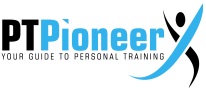 NameCity, StateSchool Email AddressUniversityMajorYear at UniversityName